Рабочий лист № 2(для дистанционного урока)Сайт музея: https://www.scriabinmuseum.ru/.Музей онлайн: https://www.scriabinmuseum.ru/poster/museum-online.Виртуальные выставки: https://www.scriabinmuseum.ru/poster/virtual-exhibition.С помощью виртуального тура вам предстоит познакомиться с экспонатами Мемориального музея А.Н. Скрябина, исследовать их, выполнить задания в рабочем листе и по итогам работы создать интеллект-карту «А.Н. Скрябин».1. Проанализируйте экспонаты рабочего кабинета и столовой, ответьте на вопросы и выполните задания. Свои ответы представьте в виде таблицы и схемы.Внимательно рассмотрите предметы, находящиеся в рабочем кабинете А.Н. Скрябина. По каким из них можно определить социальный статус А.Н. Скрябина? Свой ответ поясните. Ответ представьте в виде таблицы.По воспоминаниям современников, на рояле композитора находилась «целая батарея» фотографических портретов маленьких домочадцев. Рассмотрите книжный шкаф композитора и фотографию в нём. Были ли у А.Н. Скрябина дети и сколько? Опираясь на данные материалы, дайте характеристику Скрябину-отцу._______________________________________________________________________________________________________________________________________________________________________________________________________________________________________________________________________________________________________________________________________________________________________________________________________________________Рассмотрите в шкафу, который находится рядом со столом композитора, маленький молоточек. Узнайте, для чего использовал его А.Н. Скрябин.Рассмотрите подарки друзей Скрябина. По данным атрибутам определите, какую социальную роль играл Скрябин. Свой ответ обоснуйте._______________________________________________________________________________________________________________________________________________________________________________________________________________________________________________________________________________________________________________________________________________________________________________________________________________________Как вы считаете, с какой социальной ролью А.Н. Скрябин справлялся лучше всего. Свой ответ поясните.____________________________________________________________________________________________________________________________________________________________________________________________________________________________________________________________________________________________________________________________________________________Проанализируйте, как менялись социальные статусы 
А.Н. Скрябина. Разделите эти статусы на предписанные и достигаемые. Установите соответствие между видом статуса и отдельными статусами композитора. Заполните схему.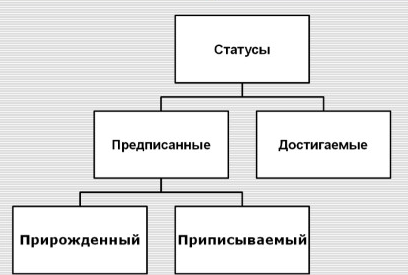 Проследите, как менялся ролевой набор А.Н. Скрябина с изменением его социального статуса. Ответ представьте в виде таблицы или схемы.2. Обсудив результаты работы в группах, создайте интеллект-карту «А.Н. Скрябин», отразив в ней социальные статусы и роли А.Н. Скрябина и их взаимосвязь.В детстве Александр Николаевич любил делать маленькие модели Скриншот экспонатаСоциальный статусПояснения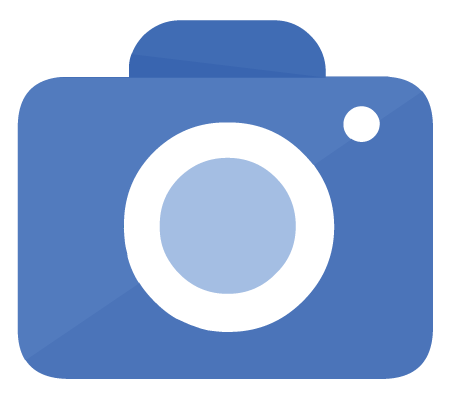 